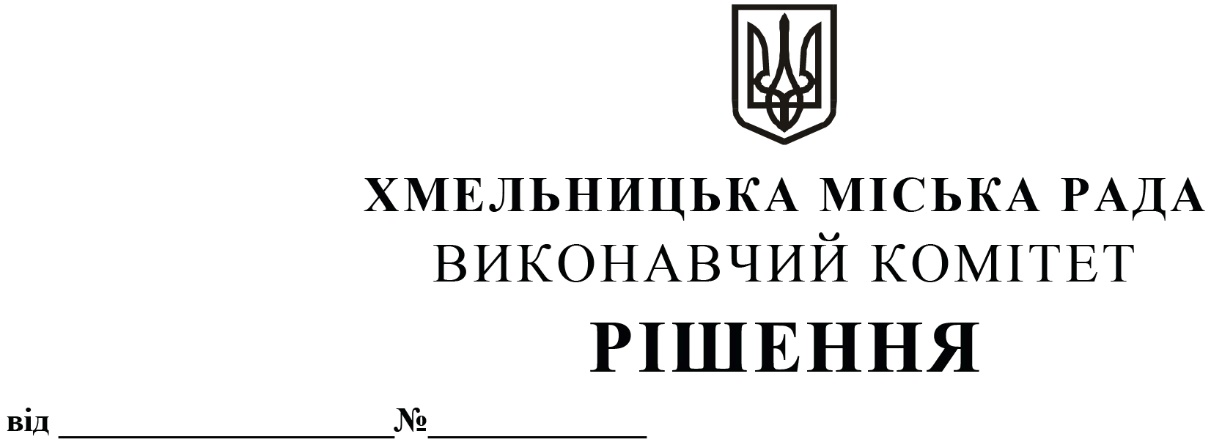 Про внесення на розгляд сесії міської ради пропозиції про  встановлення пільги щодосплати земельного податку для обласних комунальних некомерційних підприємств охорони здоров’я  в  травні – грудні 2020 рокуРозглянувши звернення обласних комунальних некомерційних підприємств охорони здоров’я,  керуючись ст. 52 Закону   України «Про місцеве самоврядування в Україні», виконавчий комітет міської  ради ВИРІШИВ:        1. Внести на розгляд сесії міської ради пропозицію про  встановлення пільги щодо сплати земельного податку для обласних комунальних некомерційних підприємств охорони здоров’я  в травні – грудні 2020 року   згідно з додатком.     2. Контроль  за виконанням  рішення покласти на фінансове управління Хмельницької міської ради. Міський  голова	       		         				           О. СИМЧИШИНДодаток до рішеннявиконавчого комітетувід 23.04.2020 №349Перелік обласних комунальних некомерційних підприємств охорони здоров’я, яким встановлюється пільга  по сплаті земельного податку в  травні – грудні 2020 рокуКеруючий справами виконавчого комітету                                      Ю. САБІЙ№п/п    Назва підприємства Сума податку в травні – грудні 2020р.(в тис. грн) 1.КНП «Хмельницький обласний центр громадського здоров’я» 11,4932.КНП «Хмельницька обласна лікарня»217,3303.КНП «Хмельницька обласна дитяча лікарня»65,9244.КНП «Хмельницький обласний серцево-судинний центр»27,5975.КНП «Хмельницький обласний дерматовенерологічний центр»22,5346.КНП «Хмельницький обласний спеціалізований будинок дитини»69,0577.КНП «Хмельницький обласний медичний центр психічного здоров’я»8,6488.КНП «Хмельницький обласний центр екстреної медичної допомоги та медицини катастроф»69,7169.КНП «Хмельницький обласний патологоанатомічний центр»18,68410.КНП «Хмельницький обласний протипухлинний центр»261,28611.КНП «Хмельницька обласна стоматологічна поліклініка»10,86412. КНП «Хмельницький обласний центр служби крові»22,320Разом: 805,453